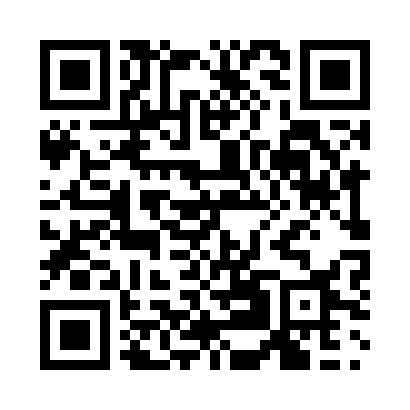 Prayer times for San Nicolas, ChileMon 1 Apr 2024 - Tue 30 Apr 2024High Latitude Method: NonePrayer Calculation Method: Muslim World LeagueAsar Calculation Method: ShafiPrayer times provided by https://www.salahtimes.comDateDayFajrSunriseDhuhrAsrMaghribIsha1Mon6:378:031:525:107:429:022Tue6:388:041:525:097:409:013Wed6:398:041:525:087:398:594Thu6:408:051:525:077:378:585Fri6:408:061:515:067:368:576Sat6:418:071:515:057:358:557Sun5:427:0812:514:046:337:548Mon5:437:0912:504:036:327:529Tue5:447:0912:504:026:307:5110Wed5:457:1012:504:016:297:5011Thu5:457:1112:504:006:287:4812Fri5:467:1212:493:596:267:4713Sat5:477:1312:493:586:257:4614Sun5:487:1412:493:576:247:4515Mon5:497:1512:493:566:227:4316Tue5:497:1512:483:556:217:4217Wed5:507:1612:483:546:207:4118Thu5:517:1712:483:536:187:4019Fri5:527:1812:483:526:177:3820Sat5:527:1912:483:516:167:3721Sun5:537:2012:473:506:157:3622Mon5:547:2112:473:496:137:3523Tue5:557:2112:473:486:127:3424Wed5:557:2212:473:476:117:3325Thu5:567:2312:473:466:107:3226Fri5:577:2412:473:456:097:3127Sat5:587:2512:463:446:077:3028Sun5:587:2612:463:436:067:2929Mon5:597:2612:463:426:057:2830Tue6:007:2712:463:426:047:27